Clinic Study Product Destruction Log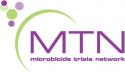 Name of Site:DAIDS Site Number:Protocol Title:MTN-023/IPM 030: Phase 2a Safety Study of a Vaginal Ring Containing Dapivirine in Adolescent FemalesMTN-023/IPM 030: Phase 2a Safety Study of a Vaginal Ring Containing Dapivirine in Adolescent FemalesMTN-023/IPM 030: Phase 2a Safety Study of a Vaginal Ring Containing Dapivirine in Adolescent FemalesSite Investigator: Phone Number:Destruction Container Code/Bin #Date Sent for DestructionClinic Staff InitialsDate of DestructionClinic Staff InitialsComments